QR  CODE  MOT  MYSTÈRE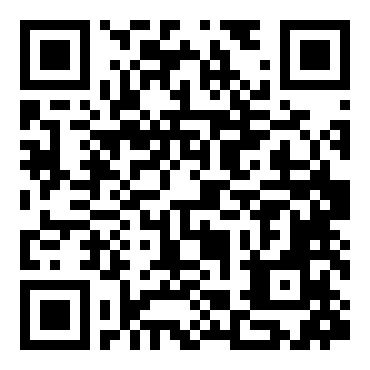 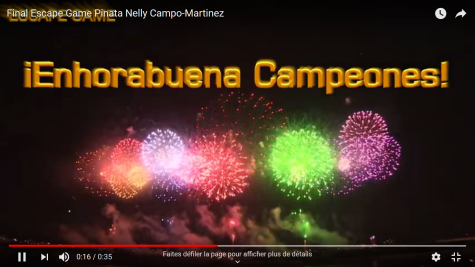 